Hi everyone,Thank you for your attendance at our most recent module of Clinical Conversations where we discussed health literacy as it relates to medication adherence. Here are the National Library of Medicine medication resources we reviewed during our conversation. Just click the image to access the site. Feel free to save this e-mail or bookmark the sites for future use. 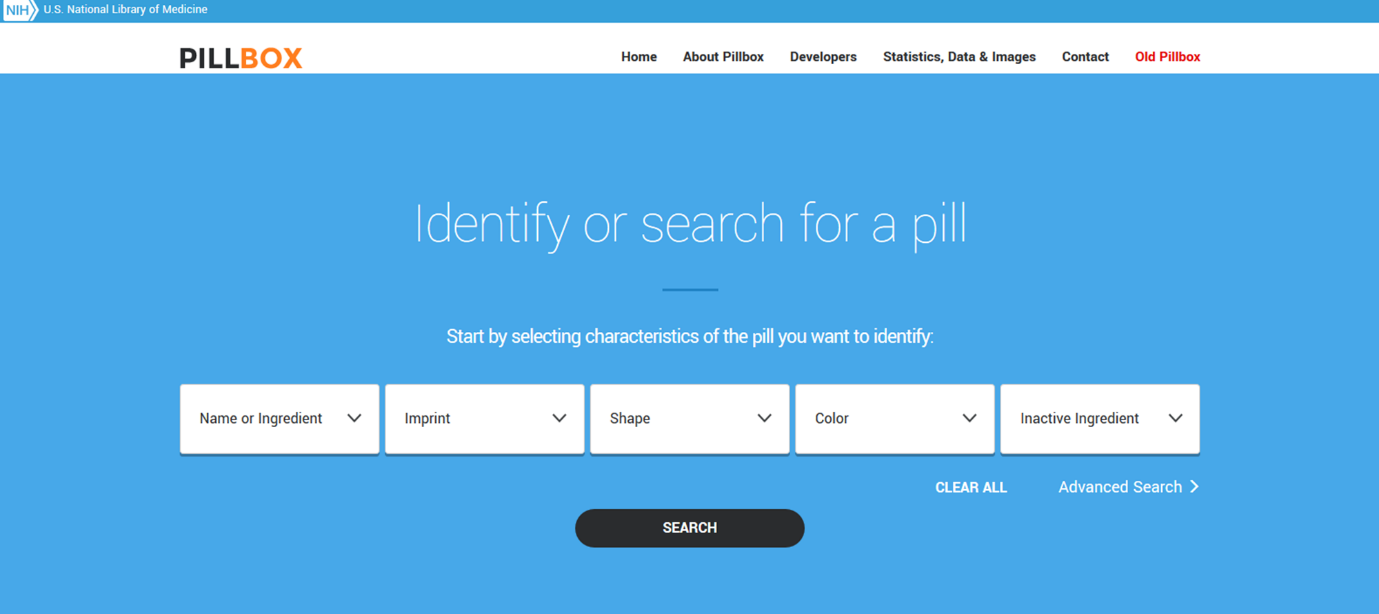 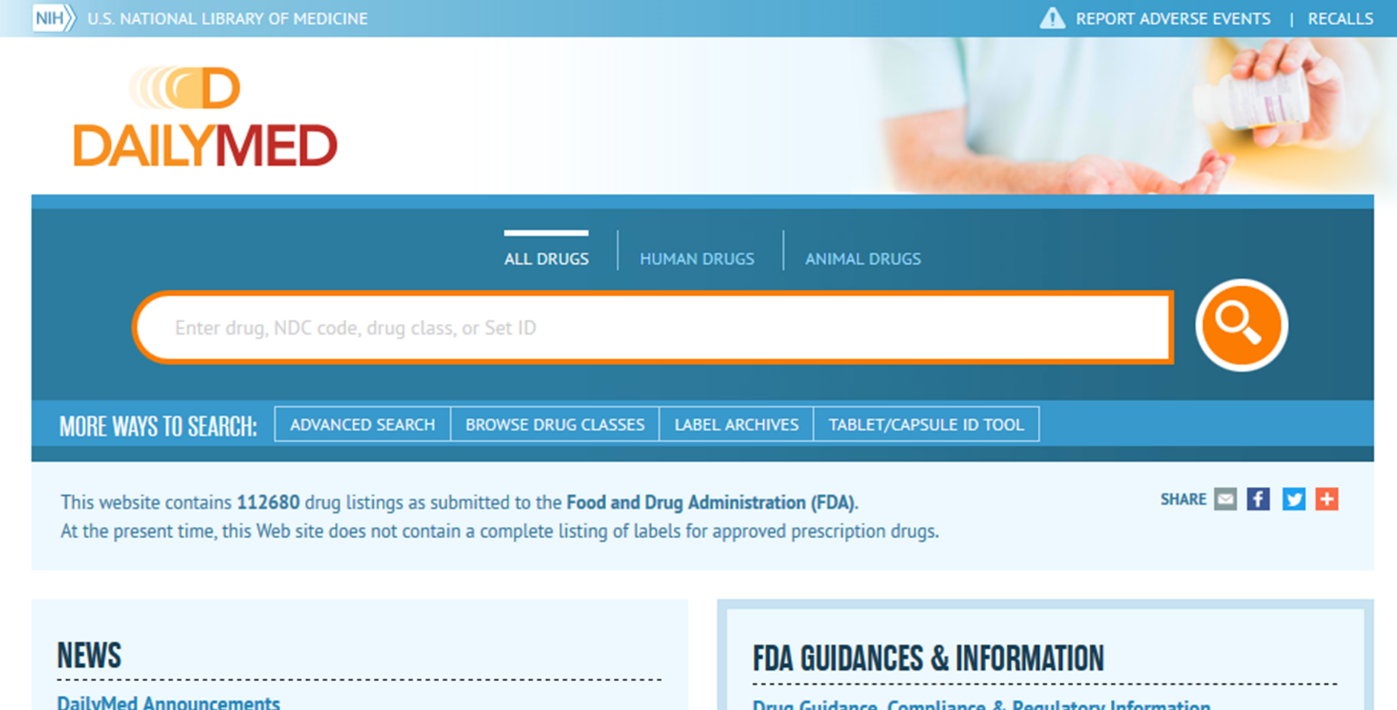 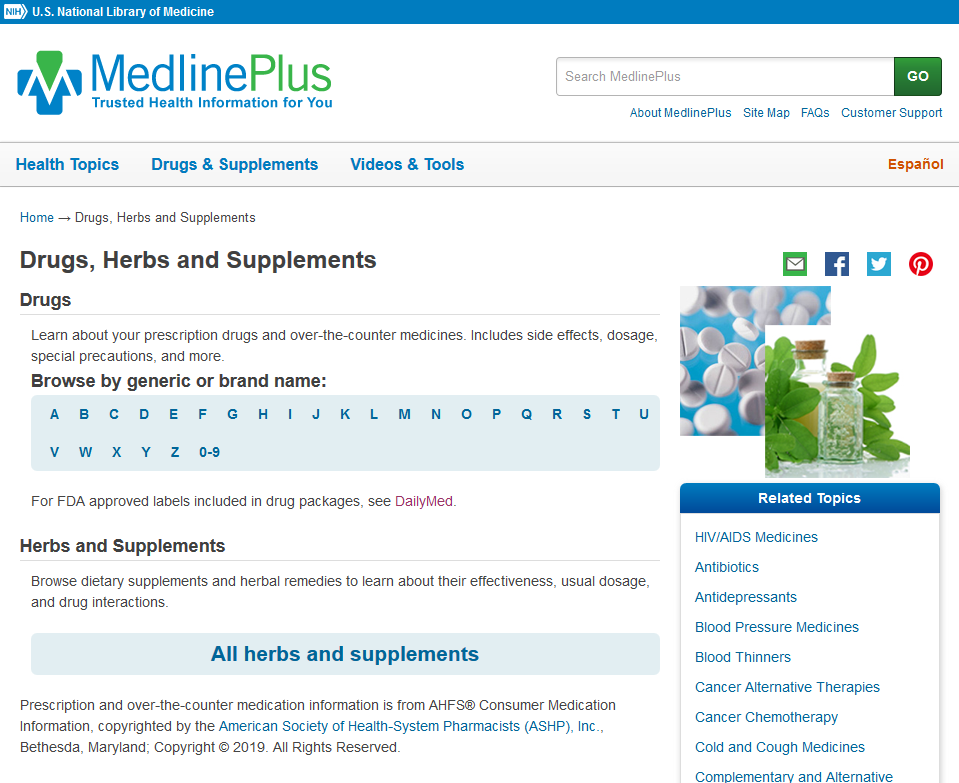 